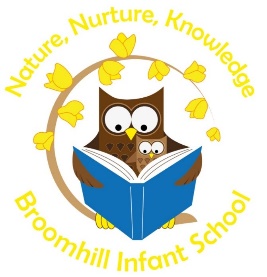 C-19 Contingency PlanContentsA: IntroductionB: Thresholds for implementation (as set out by the DfE in August 2021)C: School level actions once a threshold is reached:D: Additional potential public health recommendations once a threshold has been met: E: Other areas to consider Appendix A: Close mixing (examples from Contingency Framework)A: IntroductionThis model Contingency Plan has been developed in response to the DfE publication: Contingency Framework Education and Childcare Settings (August 2021) Contingency framework: education and childcare settings (publishing.service.gov.uk) The plan should be read in conjunction with the DS COVID-19 Issue 6.1 risk assessment for 2021-22. The contingency framework describes the principles of managing local outbreaks of Coronavirus in education and child care settings. Local authorities, Directors of public health (DsPH) and PHE health protection teams can recommend measures in individual education and childcare settings as part of their outbreak management responsibilities. Where there is a need to address more widespread issues across an area, ministers will make decisions on an area-by-area basis.It is a national priority that education and childcare settings operate as normally as possible during the COVID-19 pandemic.The Contingency Framework describes a good plan as covering:Roles and responsibilitiesWhen and how to seek public health adviceDetails of the types of control measures to put in place as described in our sector guidanceB: Thresholds for implementation (as set out by the DfE in August 2021) We note the Operational Guidance sets out the measures that all education settings should have in place to manage transmission of COVID-19 day to day. This is reflected within our COVID-19 Risk Assessment. For our setting(s) it makes sense to think about taking extra action if the number of positive cases substantially increases. This is because it could indicate transmission is happening in the setting. The thresholds, detailed below, can be used by us as an indication for when to seek public health advice if we are concerned, noting that:For most education and childcare settings, whichever of these thresholds is reached first:• 5 children, pupils, students or staff, who are likely to have mixed closely, test positive for COVID-19 within a 10-day period; or • 10% of children, pupils, students or staff who are likely to have mixed closely test positive for COVID-19 within a 10-day periodFor special schools, residential settings, and settings that operate with 20 or fewer children, pupils, students and staff at any one time:• 2 children, pupils, students and staff, who are likely to have mixed closely, test positive for COVID-19 within a 10-day period.Identifying a group that is likely to have mixed closely will be different for each setting.A group will rarely mean a whole setting or year group. See Appendix A for examples of close mixing.We will seek public health advice if a pupil, student, child or staff member is admitted to hospital with COVID-19. We can do this by phoning the DfE helpline (0800 046 8687, option 1), or in line with other local arrangements. Hospitalisation could indicate increased severity of illness or a new variant of concern. We may be offered public health support in managing risk assessments and communication with staff and parents.C: School level actions once a threshold is reached:D: Additional potential public health recommendations once a threshold has been met: E: Other areas under consideration Appendix A: Close mixing (examples from Contingency Framework)Identifying a group that is likely to have mixed closely will be different for each setting. Below are some examples.For early years, this could include:• a childminder minding children, including their own• childminders working together on the same site• a nursery class• a friendship group who often play together • staff and children taking part in the same activity session togetherFor schools, this could include:• a form group or subject class• a friendship group mixing at breaktimes• a sports team • a group in an after-school activityFor wraparound childcare or out-of-school settings, this could include:• a private tutor or coach offering one-to-one tuition to a child, or to multiple children at the same time • staff and children taking part in the same class or activity session together • children who have slept in the same room or dormitory togetherActionsResponsible personsDate in placeNotification to PHELocal guidance available to key staff to support recording once a threshold has been reached or where school has concerns.Telephone 0300 303 8162 (option 1, then option 1)Out of hours advice 0300 303 8162 (option 1)Head Teacher and/or Deputy Head 2 September 2021TestingReinforce testing regime amongst the school community.StaffFamilies (tests may be obtained from Order coronavirus (COVID-19) rapid lateral flow tests - GOV.UK (www.gov.uk)NB: Frequency of testing could be increased at the request of the Director of Public Health.Head Teacher and/or Deputy Head 2 September 2021HygieneWe will reinforce handwashing/sanitisation, ‘catch-it, bin-it, kill-it’ etc. with all groups. This approach continues to be very important.We note the e-Bug COVID-19 website contains free resources including materials to encourage good hand and respiratory hygiene.All staff2 September 2021HygieneWe will ensure that tissues, soap, hand sanitiser available as required and that the school has sufficient supplies in stock.Caretaker & Business Manager1 September 2021CleaningOur cleaning regime will be reviewed to increase frequency of cleaning of frequently touched surfaces, shared equipment etc.Head Teacher and/or Deputy Head 2 September 2021CleaningWe will also consider one-off enhanced cleaning to cover the above.Head Teacher and/or Deputy Head 2 September 2021Enhanced ventilationWe will consider whether additional activities could take place outdoors including exercise, assemblies or classes.Existing arrangements will be reviewed – can ventilation be enhanced without significantly impacting thermal comfort.(Enhanced monitoring using CO2 detection equipment when available)Head Teacher and/or Deputy Head 2 September 2021ActionResponsible personsDateUse of face coveringsReintroduction of face coverings may be suggested – the circumstances will be communicated to all parties. (NB: Not applicable for primary aged pupils).Head Teacher and/or Deputy Head 2 September 2021Use of face coveringsOur school has a stock of disposable masks that could be deployed in the short term.Head Teacher and/or Deputy Head 2 September 2021Reintroduction of short-term attendance restrictionsWe are able to reactivate high quality home learning arrangements.(NB This provision must also be provided to pupils who have tested positive for COVID-19 but are well enough to learn from home.)All teaching staff2 September 2021Reintroduction of short-term attendance restrictionsWe have considered how a ‘bubble’ system could be reintroduced at short notice.Head Teacher and/or Deputy Head 2 September 2021Reintroduction of short-term attendance restrictionsOn site provision will be retained for vulnerable children and the children of critical workers.Head Teacher and/or Deputy Head 2 September 2021Reintroduction of short-term attendance restrictionsProvision will be in place to retain statutory safeguarding guidance including access to a Designated Safeguarding Lead (or Deputy) throughout the school day.Head Teacher and/or Deputy Head 2 September 2021Reintroduction of short-term attendance restrictionsProvision will be in place to ensure that any vulnerable children are able to access appropriate education and support whilst they are at home. (NB these children should be encouraged to attend school in the first instance unless they are unwell or self-isolating after a positive test).Head Teacher and/or Deputy Head 2 September 2021Reintroduction of short-term attendance restrictionsProvision will be in place to support staff remote working. See Guidance on protecting people who are clinically extremely vulnerable from COVID-19 - GOV.UK (www.gov.uk)Head Teacher and/or Deputy Head 2 September 2021Reintroduction of short-term attendance restrictionsProvision of meals will continue to all pupils at school. Free school meals/ parcels to be provided to pupils who are unable to attend school because they have symptoms or a positive test result. Providing school meals during the coronavirus (COVID-19) outbreak - GOV.UK (www.gov.uk)Head Teacher and/or Deputy Head 2 September 2021ActionResponsible personDateShieldingIn the event of the reintroduction of shielding by national government plans are in place to enable staff to work from home (if required as part of a nationwide directive).Head Teacher and/or Deputy Head 2 September 2021Residential visitsAppropriate cancellation insurance in place to ensure that any visit can be cancelled without financial disadvantage to participants or ourselves.Head Teacher and/or Deputy Head 2 September 2021Educational visitsAny attendance restrictions should be reflected in the visits risk assessment and setting leaders should carefully consider whether the visit is still appropriate and safe.Only students who are attending the setting should go on the visit. Head Teacher and/or Deputy Head 2 September 2021Events involving members of the wider school communityAlternative arrangements are in place if we are required to cancel any of the following events (or similar)Open daysTransition/taster daysParental attendance in settingsLive performances in settingsHead Teacher and/or Deputy Head 2 September 2021